WORLD’S GREATEST MEAL END POLIO NOW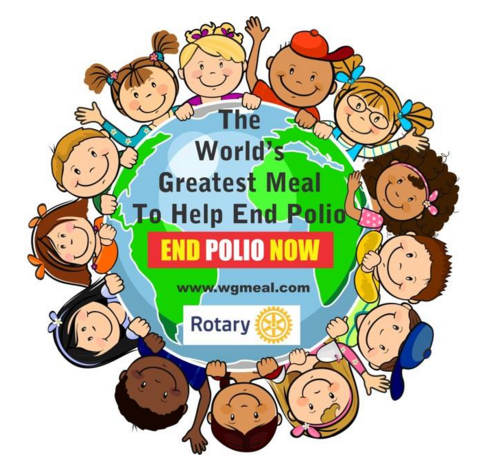 Please join us for our 3rdWorld’s Greatest MealatROTARY CLUB OF KERANG CLUBROOMSRATTRAY STREET, KERANGfrom12 NOON – SUNDAY, 22 MAY 2016$20 FOR TWO COURSE MEAL